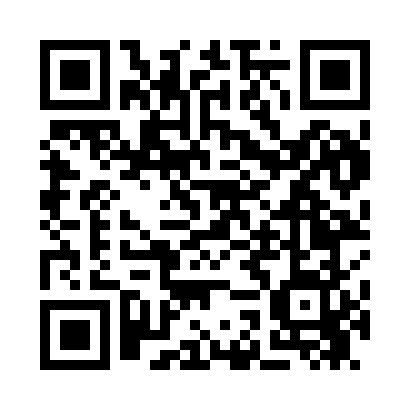 Prayer times for Exeelsior, Iowa, USAMon 1 Jul 2024 - Wed 31 Jul 2024High Latitude Method: Angle Based RulePrayer Calculation Method: Islamic Society of North AmericaAsar Calculation Method: ShafiPrayer times provided by https://www.salahtimes.comDateDayFajrSunriseDhuhrAsrMaghribIsha1Mon4:015:411:145:158:4710:272Tue4:015:421:145:158:4710:273Wed4:025:421:145:158:4610:274Thu4:035:431:155:158:4610:265Fri4:045:431:155:168:4610:256Sat4:055:441:155:168:4610:257Sun4:065:451:155:168:4510:248Mon4:065:451:155:168:4510:249Tue4:075:461:155:168:4410:2310Wed4:085:471:165:168:4410:2211Thu4:105:481:165:168:4410:2112Fri4:115:481:165:168:4310:2013Sat4:125:491:165:168:4210:2014Sun4:135:501:165:168:4210:1915Mon4:145:511:165:168:4110:1816Tue4:155:511:165:158:4110:1717Wed4:165:521:165:158:4010:1618Thu4:185:531:165:158:3910:1419Fri4:195:541:165:158:3810:1320Sat4:205:551:165:158:3810:1221Sun4:215:561:175:158:3710:1122Mon4:235:571:175:158:3610:1023Tue4:245:581:175:148:3510:0924Wed4:255:581:175:148:3410:0725Thu4:275:591:175:148:3310:0626Fri4:286:001:175:148:3210:0527Sat4:296:011:175:138:3110:0328Sun4:316:021:175:138:3010:0229Mon4:326:031:175:138:2910:0030Tue4:336:041:165:128:289:5931Wed4:356:051:165:128:279:57